Kicking a soccer ball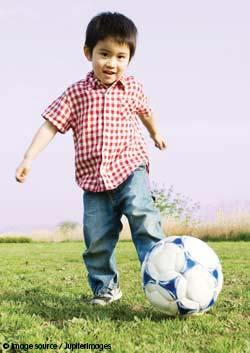 Jumping in the leaves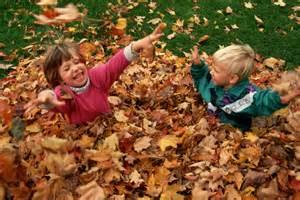 Jungle Gym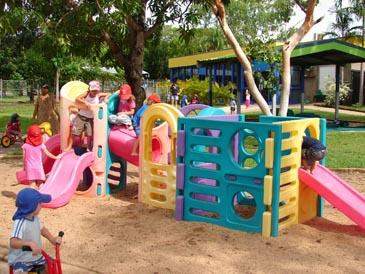 Hop Scotch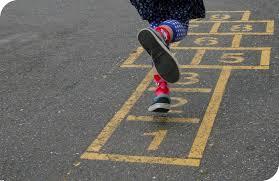 Jumping on a Trampoline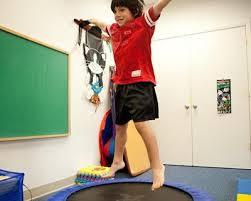 Riding a Bike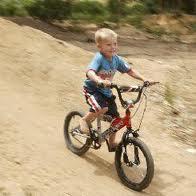 Jump Rope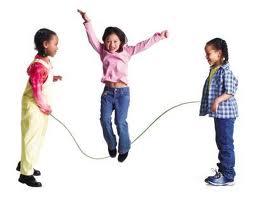 Hula Hoop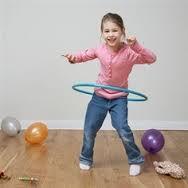 Ballet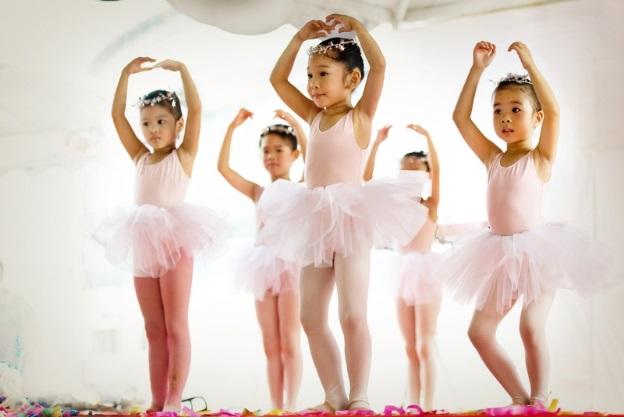 Running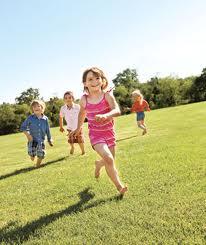 Playing Basketball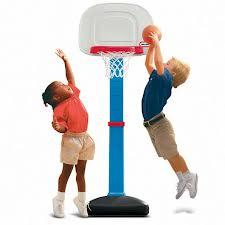 Playing with a dump truck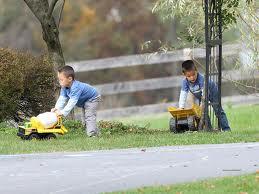 Swinging a Bat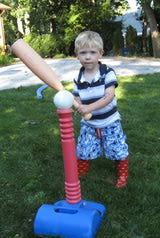 Sitting on a Balancer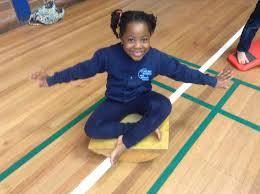 Using a walking toy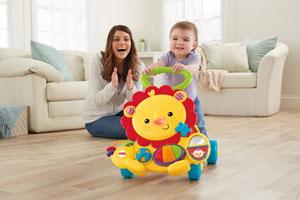 Hop in and out of a hula-hoop  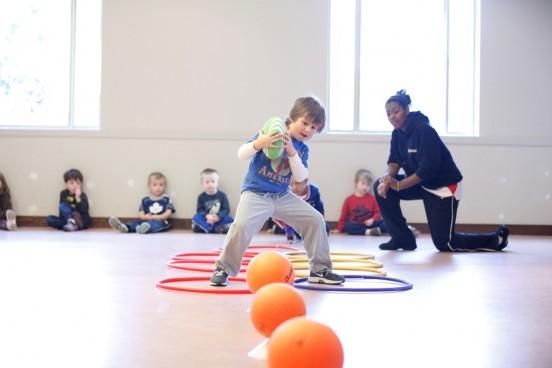 Dancing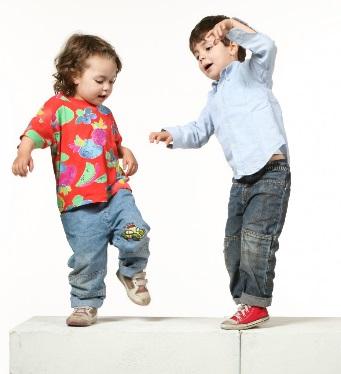 